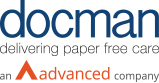 JIRA IDJIRA IDJIRA IDJIRA IDServiceNow RefServiceNow RefServiceNow RefServiceNow RefAreaTypeTitleTitleDescriptionDescriptionDescriptionD10-1117D10-1117D10-1117D10-1117INC0590220INC0590220INC0590220INC0590220GPChangeEMIS API ChangeEMIS API ChangeA change was made to the API on the back of an EMIS bug being identified with certain documents not filing properly to the clinical system despite the document being accepted by the EMIS API. The change now means both the result and the outcome of the call are checked.A change was made to the API on the back of an EMIS bug being identified with certain documents not filing properly to the clinical system despite the document being accepted by the EMIS API. The change now means both the result and the outcome of the call are checked.A change was made to the API on the back of an EMIS bug being identified with certain documents not filing properly to the clinical system despite the document being accepted by the EMIS API. The change now means both the result and the outcome of the call are checked.D10-948D10-948D10-948D10-948CHG0001324 CHG0001324 CHG0001324 CHG0001324 GP & RMSNew FeaturePrint Event AuditPrint Event AuditA new feature was added so that the print action within the application is now logged in the document audit A new feature was added so that the print action within the application is now logged in the document audit A new feature was added so that the print action within the application is now logged in the document audit D10-962D10-962D10-962D10-962InternalInternalInternalInternalGP & RMSChange.NET Framework Upgrade.NET Framework UpgradeA change to upgrade the version of .NET to version 4.7.2A change to upgrade the version of .NET to version 4.7.2A change to upgrade the version of .NET to version 4.7.2D10-1011D10-1011D10-1011D10-1011InternalInternalInternalInternalRMSNew FeatureBarndoc Breach ReportingBarndoc Breach ReportingA new report for the Barndoc project to show whether the contractual time period for the review of referrals has been met or not.A new report for the Barndoc project to show whether the contractual time period for the review of referrals has been met or not.A new report for the Barndoc project to show whether the contractual time period for the review of referrals has been met or not.D10-1013D10-1013D10-1013D10-1013InternalInternalInternalInternalRMSNew FeatureBarndoc Patient Letter ReportBarndoc Patient Letter ReportA new report for the Barndoc project to indicate where a patient letter is required to be sent.A new report for the Barndoc project to indicate where a patient letter is required to be sent.A new report for the Barndoc project to indicate where a patient letter is required to be sent.D10-946D10-946D10-946D10-946InternalInternalInternalInternalRMSNew FeatureBarndoc Task Card IndicatorBarndoc Task Card IndicatorA new feature for the Barndoc project to indicate on a task where an outcome is present.A new feature for the Barndoc project to indicate on a task where an outcome is present.A new feature for the Barndoc project to indicate on a task where an outcome is present.